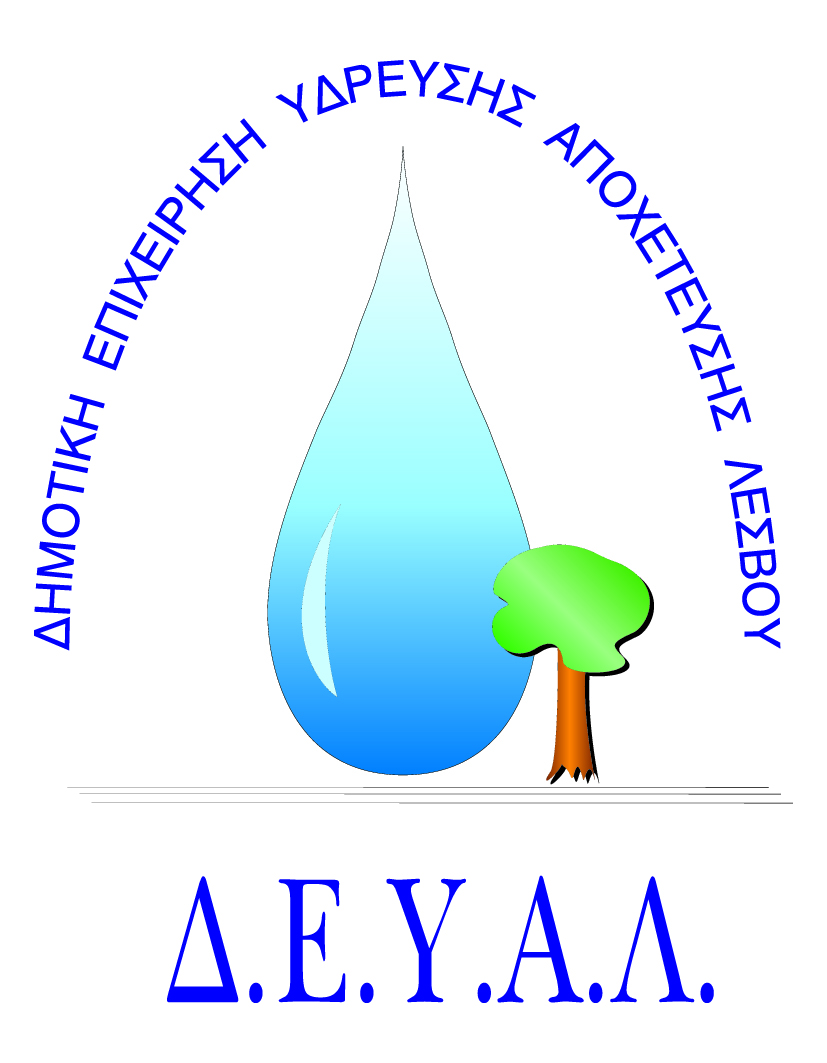 ΔΗΜΟΤΙΚΗ ΕΠΙΧΕΙΡΗΣΗ             ΥΔΡΕΥΣΗΣ ΑΠΟΧΕΤΕΥΣΗΣ                ΛΕΣΒΟΥTΜΗΜΑ ΠΡΟΜΗΘΕΙΩΝ                                                                   Μυτιλήνη 9/ 8/ 2018Αρμόδιος: Πολυχρόνης Γιάννης					Αρ. πρωτ. 8987Τηλ. &Fax: 2251041966Email:promithion@deyamyt.gr			ΠΡΟΣΚΛΗΣΗ ΕΚΔΗΛΩΣΗΣ ΕΝΔΙΑΦΕΡΟΝΤΟΣ ΠΡΟΜΗΘΕΙΑΣΘΕΜΑ: Προμήθεια υλικών ύδρευσης για τις ανάγκες συντήρησης και επισκευής δικτύου της Τ.Κ.Βατούσας της Δ.Ε Ερεσού-Αντίσσης.Λήξη Προθεσμίας υποβολής προσφορών: Τρίτη 14-8-2018 και ώρα 14:00Χρόνος Αποσφράγισης προσφορών	 : Τρίτη 14-8-2018 και ώρα 14:30Χρόνος Παράδοσης				: Ετοιμοπαράδοτα  Όροι Πληρωμής				: Εξήντα (60) ημέρες μετά την παραλαβήΤόπος Παράδοσης	 : Εγκαταστάσεις Καρά Τεπές Τρόπος υποβολής προσφοράς (έντυπο 1 και 2):  1) Fax(2251041966) ή 2) email (promithion@deyamyt.gr) ή 3) σε σφραγισμένο φάκελο στα γραφεία της ΔΕΥΑΛ (Ελ.Βενιζέλου 13 – 17, 1ος όροφος) 
                                                                                         ΓΙΑ ΤΗ ΔΕΥΑΛΑ/ΑΤΕΧΝΙΚΗ ΠΕΡΙΓΡΑΦΗ/ΠΡΟΔΙΑΓΡΑΦEΣΠΟΣΟΤΗΤΑ1Βάνα 2΄΄ (τύπου cim)32Γωνία αρς/θηλ 2΄΄ γαλβ.23Ηλεκτρογωνία Φ63/90Ο 16ΑΤΜ24Ηλεκτρομούφα Φ63 16ΑΤΜ65Ηλεκτροταυ Φ63 16ΑΤΜ16Μαστός 2 1/2΄΄ γαλβ.47Μαστός 2΄΄ γαλβ.78Μούφα 2 1/2΄΄ γαλβ.19Ρακόρ 2΄΄ κων.γαλβ.110Ρακόρ Φ63 Χ 2΄΄ αρς.ορειχ.111Συστολή 2 1/2΄΄ Χ 2΄΄ αμερ.γαλβ.112Συστολή 3΄΄ Χ 2΄΄ αμερ.γαλβ.113Τάπα τυφλή DN80214Ταυ 2 1/2΄΄ γαλβ.115Ταυ 2΄΄ γαλβ.116Φλάντζα DN80 X 3΄΄ σπείρωμα1